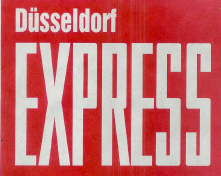 Montag, 1. Februar 2021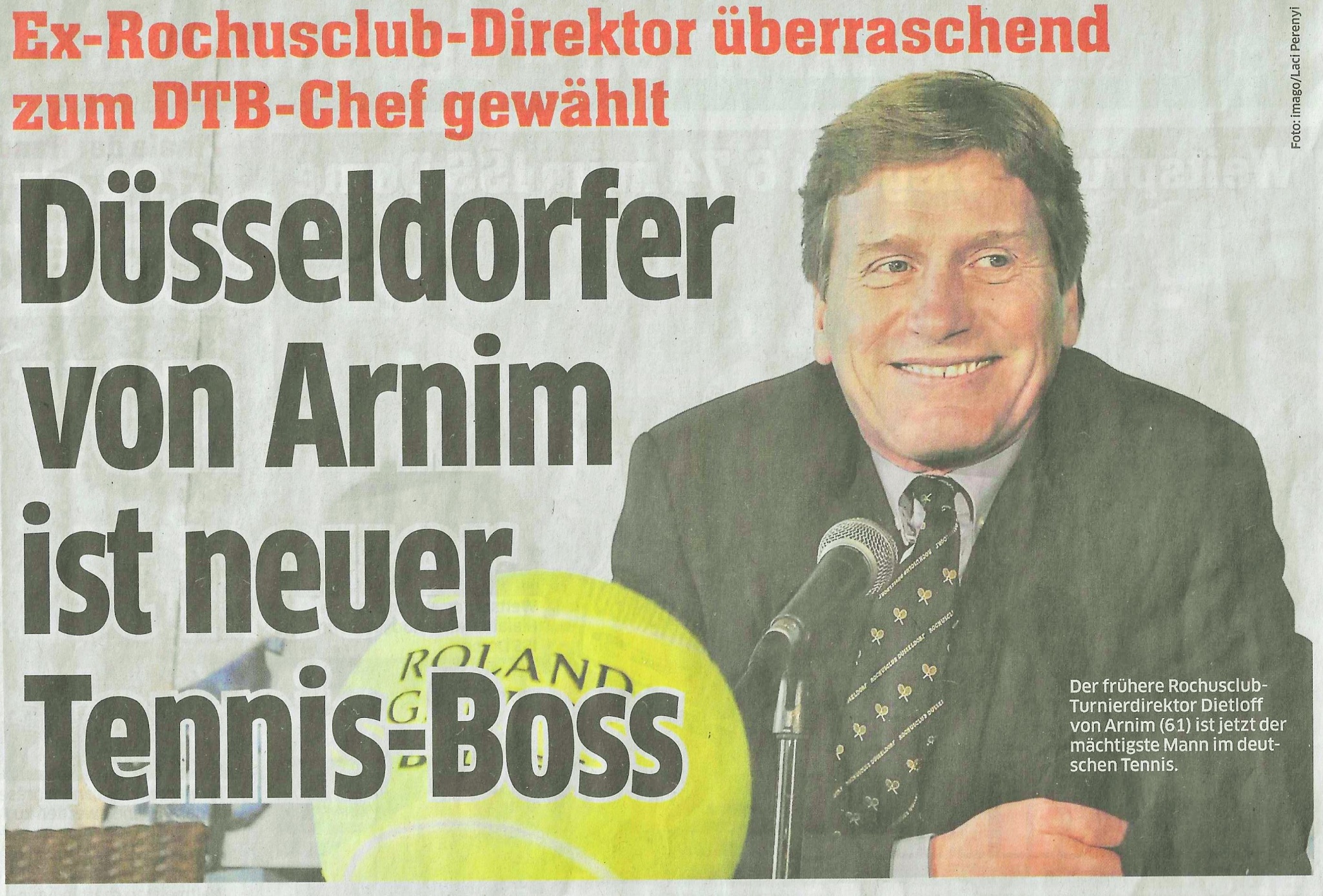 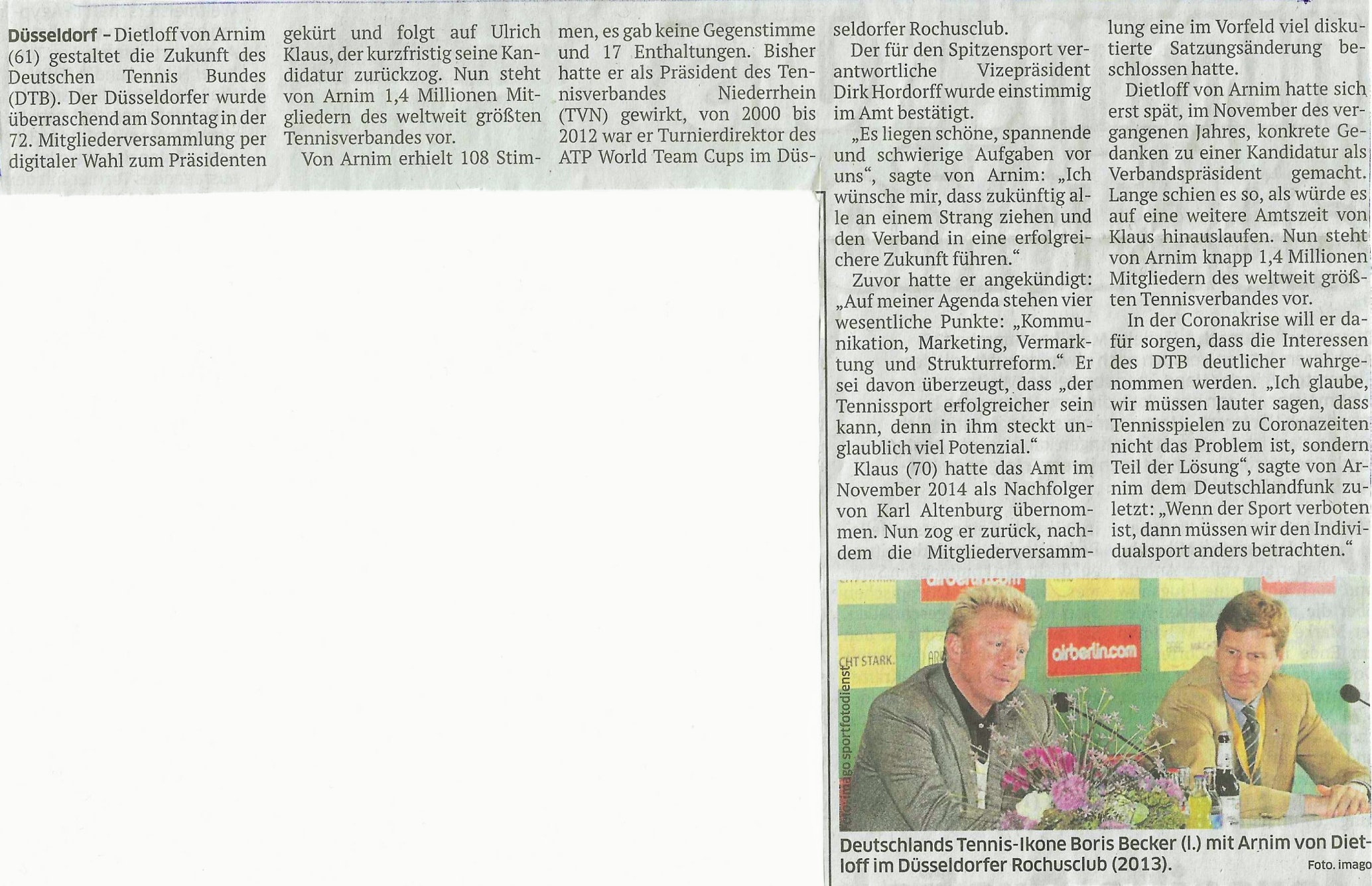 